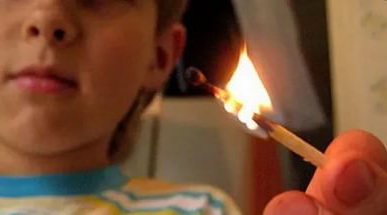 Детская шалость с огнем и гибель детей при пожарах.	Вопросы воспитания у детей чувства ответственности за шалости с огнем, к сожалению, нечасто волнуют взрослого человека. Дети удивительно доверчивы. Они точно знают, что мы, взрослые, непременно убережем их от всех бед и напастей. 	А действительно ли мы все делаем для того, чтобы оправдать такое доверие? 	Нет, мы, конечно, говорим: «Переходи улицу только на зеленый свет», «Не суй пальчик в розетку», «Спички детям – не игрушка». Вот в этом и кроется причина все-таки происходящих несчастий: в штампах и клише, посредством которых мы общаемся с детьми. Разве можно одной стандартной фразой усмирить естественный в этом возрасте интерес детей ко всему новому, необычному? Каждый день, каждый час для ребенка – это открытие. К сожалению, некоторые открытия становятся последними. К примеру, огонь… В огне погибают сотни человек. Среди них и дети. Каждый третий ребенок погибает потому, что дети оставлены без присмотра, пользуются спичкам и зажигалками. Если спросить родителей, что вы говорили детям о правилах пожарной безопасности, многие отмахнутся: «В школу пойдут - там их и научат». Да, в школе их научат, но по статистике, наибольшее число детей погибает при пожарах, когда дети находятся без присмотра родителей. Дети, оставшись дома одни без присмотра взрослых, ищут себе занятие. Попавшиеся на глаза спички становятся причиной пожара. Желание поэкспериментировать путем поджога различных материалов, отсутствие навыков обращения со спичками приводит, как правило, к печальным последствиям, как для самих детей, так и для окружающих. Часто, подражая старшим, дети начинают курить, прячась от родителей и учителей, не затушенная сигарета при этом становится причиной пожара. Все это нередко заканчивается бедой. Трагические случаи наглядно доказывают: главная причина гибели детей на пожаре кроется в их неумении действовать в критических ситуациях.	Во время пожара у маленьких детей срабатывает подсознательный инстинкт: ребенок старается к чему-то прижаться, куда-то спрятаться, ищет мнимое убежище - под кроватью, столом и т. д. Там его беда и настигает. Если в вашем доме все же произошел пожар, а дома находится малолетний ребенок, в первую очередь ищите их под кроватью, столом, в шкафах.	Дома - родители, в детских садах - воспитатели, а в школах – преподаватели постоянно должны общаться с детьми на эти темы. Чувство опасности, исходящее от огня, ребенку нужно прививать с раннего детства. 	Уважаемые взрослые! Помните, что во многом дети подражают вам. Будьте сами предельно осторожны в общении с огнем и разъясняйте детям, какую опасность представляет шалость с огнем. Не забывайте, что ребенок, предоставленный сам себе, непроизвольно может стать виновником пожара. ПОМНИТЕ, ЧТО ОТ ВАС ЗАВИСИТ ЖИЗНЬ ВАШИХ ДЕТЕЙ!!!В СЛУЧАЕ ПОЖАРА ИЛИ ПОЯВЛЕНИЯ ДЫМАСРОЧНО ЗВОНИТЕ ПО ТЕЛ.  01, 112, 49-71-13Инструктор противопожарной профилактикиПЧ-122 г. Вихоревка Т.А. Хороших 